Universidade Federal da Paraíba Superintendência de Educação a Distância Centro de Ciências Humanas, Letras e Artes Coordenação de Letras Libras EAD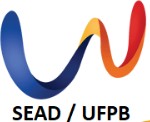 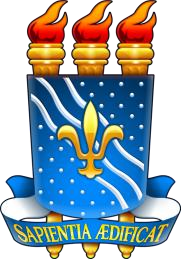 REQUERIMENTO PARA REPOSIÇÃO DE ATIVIDADESSr.(a) Coordenador(a) do Curso de Licenciatura em Letras Libras, modalidade a distânciaEu,		, matrícula		, Polo	, regularmente matriculado(a) no curso de Licenciatura em Letras Libras, venho requerer à Coordenação de curso a REPOSIÇÃO DE ATIVIDADES que foram realizadas nos dias			, conforme quadro e documentação comprobatória em anexo.Motivo da solicitação (justificativa): 	,	/	/ 	Assinatura do(a) requerenteObs.: anexar a este requerimento documentação comprobatória da justificativa.CONTATOe-mail:		 TEL: (	)  	DISCIPLINAATIVIDADE(Número e título da atividade no Moodle)